ФИО, класс_______________________________________________Домашняя работа «Носители информации»1.Заполнить таблицу «Постоянная память»2.Выберите устройства, на которых вы можете изменить записанную информациюCD диск, DVD-RW диск, flash память, жесткий диск3. Скаченный фильм имеет размер 835 мб. Можете ли вы его записать на CD диск?__________________Сколько таких фильмов поместится на DVD диск?_______________________________________________4. Почему нельзя выдергивать флэшки без использования безопасного извлечения __________________
__________________________________________________________________________________________
__________________________________________________________________________________________5. Подчеркните энергозависимую память: CD-диск, жесткий диск, оперативная память, flash память6. Подчеркните энергонезависимую память DVD-диск, жесткий диск, оперативная память, flash память7. Выберите устройства, на которых вы можете удалить записанную информацию:CD-RWдиск, DVD диск, flash память, жесткий диск8. Скаченный фильм имеет размер 635 мб. Можете ли вы его записать на CD диск?________________Сколько таких фильмов поместится на DVD диск?_____________________________________________9.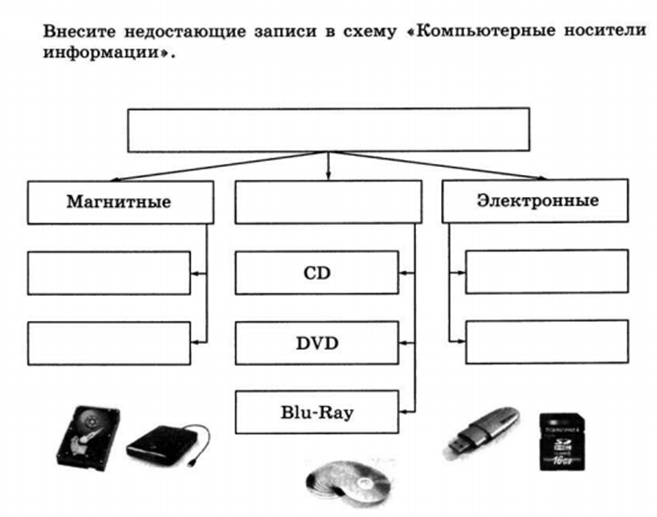 Носитель информацииемкостьОпасные воздействия